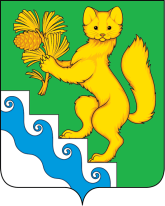 БОГУЧАНСКИЙ РАЙОННЫЙ СОВЕТ ДЕПУТАТОВРЕШЕНИЕ (ПРОЕКТ)      .      .2023	                             с. Богучаны                                 №Об утверждении Положения об организации и проведении публичных слушаний в муниципальном образовании Богучанский районНа основании статьи 28 Федерального закона от 06 октября 2003 года N 131-ФЗ "Об общих принципах организации местного самоуправления в Российской Федерации", статьи 21 Устава Богучанского района Красноярского края, Богучанский районный Совет депутатов РЕШИЛ:1. Утвердить Положение об организации и проведении публичных слушаний в муниципальном образовании Богучанский район, согласно приложению. Признать утратившими силу:- Решение Богучанского районного Совета депутатов от 25 мая 2006 года № 11-161 "Об утверждении Положения о публичных слушаниях в Богучанском районе";- Решение Богучанского районного Совета депутатов от 3 апреля 2008 года № 27-461 "О внесении изменений в Решение Богучанского районного Совета депутатов от 25 мая 2006 года N 11-161 "Об утверждении Положения о публичных слушаниях в Богучанском районе";- Решение Богучанского районного Совета депутатов от 7 июня 2012 года № 20/1-213 "О внесении изменений и дополнений в Положение о публичных слушаниях в Богучанском районе";- Решение Богучанского районного Совета депутатов от 15 марта 2018 года № 22/1-166 «Об утверждении Положения об организации и проведении публичных слушаний в муниципальном образовании Богучанский район».3. Контроль за исполнением настоящего Решения возложить на постоянную комиссию по законности и муниципальной собственности (И.А.Калашников).4.  Настоящее Решение вступает в силу в день, следующий за днем его опубликования в Официальном вестнике Богучанского района, подлежит размещению на официальном сайте муниципального образования Богучанский район www.boguchansky-raion.gosuslugi.ru.Приложение  к Решению Богучанского районного Совета депутатов от «____»_____2023 № ПОЛОЖЕНИЕ ОБ ОРГАНИЗАЦИИ И ПРОВЕДЕНИИ ПУБЛИЧНЫХ СЛУШАНИЙ В МУНИЦИПАЛЬНОМ ОБРАЗОВАНИИ БОГУЧАНСКИЙ РАЙОН1.1. Настоящее Положение устанавливает в соответствии с Конституцией Российской Федерации, Федеральным законом от 06.10.2003 №131-ФЗ «Об общих принципах организации местного самоуправления в Российской Федерации», Уставом Богучанского района порядок организации и проведения публичных слушаний с целью выявления и учета мнения населения по разрабатываемым или принимаемым муниципальным правовым актам.Публичные слушания - форма непосредственного осуществления жителями Богучанского района местного самоуправления посредством участия в обсуждении проектов муниципальных правовых актов по вопросам местного значения.1.2. Предметом обсуждения на публичных слушаниях в обязательном порядке являются:1) проект устава муниципального образования, а также проект муниципального нормативного правового акта о внесении изменений и дополнений в данный устав, кроме случаев, когда в устав муниципального образования вносятся изменения в форме точного воспроизведения положений Конституции Российской Федерации, федеральных законов, конституции (устава) или законов субъекта Российской Федерации в целях приведения данного устава в соответствие с этими нормативными правовыми актами;2) проект местного бюджета и отчет о его исполнении;3) проект стратегии социально-экономического развития муниципального образования;4) вопросы о преобразовании муниципального образования, за исключением случаев, если в соответствии со статьей 13 Федерального закона от 06.10.2003 № 131-ФЗ «Об общих принципах организации местного самоуправления в Российской Федерации» для преобразования муниципального образования требуется получение согласия населения муниципального образования, выраженного путем голосования либо на сходах граждан.По проектам генеральных планов, проектам правил землепользования и застройки, проектам планировки территории, проектам межевания территории, проектам, предусматривающим внесение изменений в один из указанных утвержденных документов, проектам решений о предоставлении разрешения на условно разрешенный вид использования земельного участка или объекта капитального строительства, проектам решений о предоставлении разрешения на отклонение от предельных параметров разрешенного строительства, реконструкции объектов капитального строительства, вопросам изменения одного вида разрешенного использования земельных участков и объектов капитального строительства на другой вид такого использования при отсутствии утвержденных правил землепользования и застройки проводятся общественные обсуждения или публичные слушания в соответствии с законодательством о градостроительной деятельности.1.3. Публичные слушания проводятся по инициативе:- Главы Богучанского района (далее - Глава района)- Богучанского районного Совета депутатов (далее – Совет депутатов);- населения Богучанского района, поддержаной не менее чем 3% жителей района, обладающих активным избирательным правом. Инициатива населения должна быть подтверждена подписями в подписных листах.1.4. Нарушение прав граждан на участие в публичных слушаниях не допускается. Должностные лица несут ответственность за нарушение прав граждан на участие в публичных слушаниях.1.5. При проведении публичных слушаний всем заинтересованным лицам должны быть обеспечены равные возможности для выражения своего мнения.1.6. Продолжительность публичных слушаний определяется характером обсуждаемых вопросов.1.7. Публичные слушания проводятся на территории Богучанского района, если иное не установлено законодательством, решениями Совета депутатов.1.8. С целью обеспечения защиты прав и свобод человека и гражданина при обработке его персональных данных, в том числе защиты прав на неприкосновенность частной жизни, личную и семейную тайну к защите обрабатываемых персональных данных предъявляются требования в соответствии со статьей 19 Федерального закона от 27.07.2006 № 152-ФЗ «О персональных данных».2. ПОРЯДОК ФОРМИРОВАНИЯ ИНИЦИАТИВНОЙ ГРУППЫ ЖИТЕЛЕЙ БОГУЧАНСКОГО РАЙОНА                      ПО ПРОВЕДЕНИЮ ПУБЛИЧНЫХ СЛУШАНИЙ2.1. Формирование инициативной группы жителей Богучанского района для проведения публичных слушаний (далее – инициативная группа) по проекту муниципального правового акта, выносимому на публичные слушания, осуществляется на основе волеизъявления граждан на собраниях, в том числе по месту жительства и работы, а также общественными объединениями граждан.2.2. Решение о создании инициативной группы по проведению публичных слушаний, принимается на собрании граждан или общественным объединением и оформляется протоколом.СБОР ПОДПИСЕЙ В ПОДДЕРЖКУ ИНИЦИАТИВНОЙ ГРУППЫ3.1. Для поддержки предложения о проведении публичных слушаний по инициативе жителей необходимо собрать подписи жителей Богучанского района, обладающих активным избирательным правом на выборах в органы местного самоуправления Богучанского района.3.2. Право сбора подписей принадлежит совершеннолетнему дееспособному гражданину Российской Федерации.3.3. Сбор подписей осуществляется в течение 30 дней со дня принятия решения о выдвижении инициативы о проведении публичных слушаний.3.4. Подписи в поддержку проведения публичных слушаний собираются посредством внесения их в подписные листы, по форме согласно приложению к настоящему Положению.Лицо, собирающее подписи, должно представить текст проекта муниципального правового акта, выносимого на публичные слушания, по требованию лиц, ставящих свои подписи в подписные листы.3.5. Житель района, ставя свою подпись в подписном листе, собственноручно указывает в нем свои фамилию, имя, отчество, год рождения (в возрасте 18 лет на день сбора подписей - дополнительно день и месяц рождения), серию и номер паспорта или заменяющий его документ, адрес места жительства, а также дату внесения подписи.3.6. Нельзя осуществлять сбор подписей на рабочих местах, в процессе и в местах выдачи заработной платы, пенсий, пособий, иных социальных выплат. Не допускается вознаграждение за внесение подписи в подписной лист. Нарушение указанных запретов является основанием для признания собранных подписей недействительными.3.7. Расходы, связанные со сбором подписей, несет инициативная группа.3.8. Каждый житель района имеет право беспрепятственной агитации в поддержку или против проведения публичных слушаний в соответствии с действующим законодательством с момента, когда ему станет известно о сборе подписей в поддержку проведения публичных слушаний.Агитация может осуществляться через средства массовой информации, путем проведения собраний, встреч с жителями района, дискуссий, распространения агитационных печатных материалов и иных законных форм и методов агитации.3.9. После окончания сбора подписей инициативная группа вносит в Совет депутатов предложение о проведении публичных слушаний.4. НАЗНАЧЕНИЕ ПУБЛИЧНЫХ СЛУШАНИЙ4.1. Публичные слушания, проводимые по инициативе жителей района или Совета депутатов, назначаются Советом депутатов, а по инициативе Главы района - Главой района.4.2. Инициатива Совета депутатов о проведении публичных слушаний осуществляется в порядке, предусмотренном Регламентом Совета депутатов для внесения проектов решений.4.3. Постановление Главы района, Решение Совета депутатов о проведении публичных слушаний подлежат опубликованию в Официальном вестнике Богучанского района и размещению на официальном сайте муниципального образования Богучанский район в информационно-телекоммуникационной сети "Интернет" (далее – официальный сайт).   4.4. В постановлении Главы района, Решении Совета депутатов о проведении публичных слушаний указываются:- дата, время и место проведения публичных слушаний;- инициатор проведения публичных слушаний;- текст проекта муниципального правого акта, выносимого на публичные слушания;- порядок приема письменных замечаний и предложений по проекту муниципального правого акта, выносимого на публичные слушания;- срок приема заявлений от желающих участвовать в публичных слушаниях;- состав Комиссии по организации и проведению публичных слушаний (далее – Комиссия), её место расположения.4.5. Оповещение населения о проведении публичных слушаний производится не позднее, чем за 10 дней до даты проведения публичных слушаний, путем публикации извещения на официальном сайте, в Официальном вестнике Богучанского района и (или) путем размещения информации в общедоступных местах – на досках объявлений в том числе в организациях района: здании администрации, районной больницы, почты, Сбербанка и т.д. В извещении публикуется информация, указанная в пункте 4.4 настоящего Положения.4.6. Инициативная группа представляет в Совет депутатов письменное предложение о проведении публичных слушаний, которое содержит:- тему с обоснованием ее общественной значимости;- информационно - аналитические материалы по предлагаемой теме;- протокол собрания (заседания), на котором было принято решение о создании инициативной группы граждан по проведению публичных слушаний;- список инициативной группы граждан с указанием фамилии, имени, отчества, паспортных данных, места жительства и номеров телефонов членов группы;- подписные листы.4.7. Совет депутатов создает комиссию для проверки правильности оформления подписных листов и достоверности, содержащихся в них сведений из числа сотрудников структурного подразделения администрации Богучанского района, к сфере компетенции которого относится выносимый на публичные слушания проект муниципального правового акта, депутатов, экспертов, представителей общественности.4.8. Комиссия в течение пяти дней со дня получения документов инициативной группы проводит их проверку с участием представителя инициативной группы.4.9. Недействительными считаются:- подписи лиц, не обладающих избирательным правом на день сбора подписей, подписи участников, указавших в подписном листе сведения, не соответствующие действительности;- подписи без указания всех перечисленных в приложении сведений либо с указанием этих сведений в неполном или сокращенном виде, за исключением сокращений, не препятствующих однозначному пониманию этих сведений;- подписи, признанные недействительными в соответствии с пунктом 3.6. настоящего Положения;- подписи участников, данные о которых внесены в подписной лист нерукописным способом или карандашом;- все подписи в подписном листе в случае, если данные о лице, собирающем подписи, отсутствуют, либо внесены не собственноручно, либо подписной лист не удостоверен собственноручной подписью лица, собиравшего подписи, и уполномоченного представителя инициативной группы, либо если эта подпись недостоверна;- подложные подписи, а именно подписи, в отношении которых установлено, что подписной лист был подписан не самим лицом, указанным в подписном листе, и без его согласия;- подписи, выполненные от имени разных лиц одним лицом или от имени одного лица другим лицом. Такие подписи признаются недостоверными на основании письменного заключения эксперта, привлеченного к работе органом местного самоуправления;- подписи, в отношении которых выявлены данные о применении принуждения при их сборе.Если при проверке подписных листов обнаруживается несколько подписей одного и того же лица, учитывается только одна подпись.4.10. По окончании проверки комиссия направляет материалы в Совет депутатов для принятия соответствующего решения.4.11. По представленным инициативной группой документам Совет депутатов обязан назначить публичные слушания в течение 20 дней с даты поступления в его адрес документов, подтверждающих инициативу граждан по проведению публичных слушаний либо принять решение об отказе в проведении публичных слушаний, которое подлежит опубликованию.4.12. Совет депутатов вправе отказать в проведении публичных слушаний если:  1) порядок выдвижения населением района инициативы о проведении публичных слушаний, установленный настоящим Положением, не соблюден;2) обнаружена не достоверная (не полная) информация, содержащаяся в подписных листах, в том числе на основании письменного заключения эксперта, привлеченного к работе органом местного самоуправления;          3) признания недействительными более чем 5% от проверяемых подписей;4) предмет регулирования предлагаемого к вынесению на публичные слушания проекта муниципального правового акта не  относится к вопросам местного значения;5) публичные слушания по проекту муниципального правового акта, предлагаемому к вынесению на публичные слушания, уже назначены по инициативе иного субъекта;6) указанный проект правового акта является актом индивидуального применения (не содержит норм права);7) проект противоречит Конституции Российской Федерации, федеральным законам, законам Красноярского края, уставу Богучанского района.4.13. Представители инициативной группы вправе обжаловать в порядке, установленном законодательством, решение об отказе в проведении публичных слушаний. 4.14. Отказ инициативной группе граждан в проведении публичных слушаний не является препятствием для повторной подачи документов при условии устранения инициативной группой нарушений, вызвавших отказ.ОРГАНИЗАЦИЯ И ПРОВЕДЕНИЕ ПУБЛИЧНЫХ СЛУШАНИЙ 5.1. Организацию и проведение публичных слушаний осуществляет Комиссия.5.2. Персональный состав Комиссии, определяется Советом депутатов или Главой района в зависимости от инициатора проведения публичных слушаний и утверждается правовым актом о проведении публичных слушаний, в соответствии с пунктом 4.4. настоящего Положения. Количество членов комиссии не должно быть менее восьми.5.3. Комиссия осуществляет свою деятельность на основе принципа коллегиальности. Заседание Комиссии считается правомочным, если на нем присутствует не менее 2/3 от установленного числа ее членов. 5.4. Комиссия:- получает, регистрирует направленные гражданами письменные предложения по проекту муниципального правового акта, вынесенному на публичные слушания;- формирует перечень предложений об изменении проекта муниципального правового акта, вынесенного на публичные слушания;- формирует список лиц, внесших письменные заявления об участии в открытом заседании;- организует подготовку открытого заседания и осуществляет его проведение;- оформляет итоговые документы публичных слушаний;- осуществляет иные полномочия в соответствии с законодательством и настоящим Положением.5.5. Председатель Комиссии:- организует работу Комиссии и руководит ее деятельностью;- председательствует на заседаниях Комиссии;- подписывает итоговые документы публичных слушаний, а также документы, связанные с организацией и проведением публичных слушаний;- представляет Комиссию в отношениях с населением, органами государственной власти, органами местного самоуправления, организациями;- осуществляет иные функции в соответствии с настоящим Положением.5.6. Решения Комиссии принимаются путем открытого голосования большинством голосов от установленного числа ее членов.5.7. Комиссия в рамках своей компетенции взаимодействует с органами и должностными лицами, общественными объединениями, территориальным общественным самоуправлением, средствами массовой информации.5.8 Материально-техническое и организационное обеспечение деятельности Комиссии осуществляется администрацией Богучанского района.5.9 Деятельность Комиссии прекращается после официального опубликования результатов публичных слушаний согласно решению Совета депутатов или постановлению Главы района, в зависимости от инициатора проведения публичных слушаний. 6. ПИСЬМЕННЫЕ ЗАМЕЧАНИЯ И ПРЕДЛОЖЕНИЯ ПО ВОПРОСУ, ВЫНЕСЕННОМУ НА ПУБЛИЧНЫЕ СЛУШАНИЯ 6.1. Лица, участвующие в публичных слушаниях, вправе направлять в Комиссию письменные замечания и предложения (далее - предложения) по проекту муниципального правового акта с указанием их обоснования, которые подлежат регистрации в день поступления. Письменные предложения могут быть внесены по месту расположения Комиссии либо посредством официального сайта через раздел «Услуги и сервисы».Содержание письменных предложений не должно противоречить законодательству Российской Федерации и должно соответствовать предмету публичных слушаний.6.2. Письменное предложение по проекту муниципального правового акта, вынесенному на публичные слушания, должно содержать: фамилию, имя, отчество, дату рождения, адрес места жительства, контактный телефон (при наличии), дату подписания и личную подпись гражданина или граждан, внесших предложения. Предложения могут быть индивидуальные и коллективные.6.3. Предложения по проекту муниципального правового акта, вынесенному на публичные слушания, подлежат рассмотрению Комиссией в случае, если они получены в срок не позднее 10 дней до дня проведения открытого заседания. Если же предложения получены по истечении данного срока, они не подлежат рассмотрению, о чем уведомляется лицо, внесшее указанные предложения.6.4. По истечении срока на получение Комиссией предложений по вопросу, вынесенному на публичные слушания, установленного пунктом 6.3 настоящей статьи, Комиссия формирует перечень предложений по вопросу, вынесенному на публичные слушания.Комиссия не включает в перечень предложений по проекту муниципального правового акта, вынесенному на публичные слушания, предложения, не соответствующие требованиям, установленным настоящим Положением, в том числе внесенные с нарушением установленных сроков, а также не относящиеся к предмету публичных слушаний.6.5. До проведения открытого заседания Комиссия рассматривает каждое предложение по проекту муниципального правового акта, вынесенного на публичные слушания и включенное в перечень предложений и выносит решение: рекомендовать учесть или рекомендовать отклонить соответствующее предложение.6.6. Лица, внесшие предложения по вопросу, вынесенному на публичные слушания, а в случае внесения коллективных предложений - лица, которым гражданами поручено представлять данные предложения, вправе присутствовать на заседании Комиссии и принимать участие в обсуждении своих предложений на данном заседании, для чего комиссия заблаговременно информирует их о месте и времени заседания комиссии.6.7. Комиссия информирует лиц, внесших предложения по вопросу, вынесенному на публичные слушания, о принятом решении по каждому предложению.7. ПОРЯДОК ПРОВЕДЕНИЯ ОТКРЫТОГО ЗАСЕДАНИЯ7.1. Для участия в открытом заседании, лица, изъявившие желание, направляют в Комиссию письменные заявления об участии в открытом заседании в срок не позднее 10 дней до дня проведения открытого заседания.После истечения срока, установленного для подачи заявлений, Комиссия формирует список лиц, внесших письменные заявления об участии в открытом заседании.7.2. Лица, участвующие в публичных слушаниях, которые указаны в списке лиц, внесших письменные заявления об участии в открытом заседании, а также направившие в Комиссию предложения по проекту муниципального правового акта, вынесенному на публичные слушания и включенные в перечень предложений, имеют преимущественное право на участие в открытом заседании.7.3. Проведению публичных слушаний предшествует регистрация участников. Прибывшие на публичные слушания участники, подлежат регистрации Комиссией с указанием фамилии, имени, отчества, даты рождения, места их постоянного проживания на основании паспортных данных.Лица, желающие выступить на открытом заседании, должны зарегистрироваться в этом качестве.7.4. Председательствующий объявляет о начале открытого заседания, оглашает наименование проекта муниципального правового акта, вынесенного на публичные слушания, указывает инициатора и основание проведения публичных слушаний, сообщает о лицах, участвующих в открытом заседании, разъясняет порядок проведения открытого заседания.Затем слово предоставляется одному из членов Комиссии  для доклада по предмету публичных слушаний, при необходимости – иным лицам, определенным Комиссией, для содоклада, по окончании которых лица, участвующие в открытом заседании, вправе задавать вопросы докладчику (содокладчику), членам Комиссии.Далее председательствующий предоставляет слово в порядке очередности лицам, зарегистрированным в качестве выступающих на открытом заседании, для выступления по предмету публичных слушаний.Председательствующий имеет право на внеочередное выступление.Лица, участвующие в открытом заседании, выступают только с разрешения председательствующего.Выступающие не вправе употреблять в своей речи грубые, оскорбительные выражения, наносящие вред чести и достоинству граждан и должностных лиц, призывать к незаконным действиям, использовать заведомо ложную информацию, допускать необоснованные обвинения в чей-либо адрес.Выступления на открытом заседании должны быть связаны с предметом публичных слушаний.7.5. Председательствующий на слушаниях вправе принять решение о перерыве в слушаниях и об их продолжении в другое время.Председательствующий ведет публичные слушания и следит за порядком обсуждения вопросов. Участники слушаний обязаны соблюдать порядок на заседаниях. Лица, участвующие в открытом заседании, не вправе мешать проведению открытого заседания. При необходимости председательствующий вправе принять меры по удалению нарушителей из зала заседаний. В случае возникновения на открытом заседании чрезвычайных обстоятельств, а также невозможности пресечения грубого нарушения порядка председательствующий объявляет перерыв. В этом случае открытое заседание считается прерванным на 20 минут.7.6. Председательствующий в порядке очередности предоставляет слово для выступления участникам слушаний.Участвующие в публичных слушаниях лица вправе задавать вопросы и выступать по существу рассматриваемого вопроса.7.7. Для выступления на слушаниях отводится:- на вступительное слово председательствующего - до 10 минут;- на доклад инициатора проведения публичных слушаний (представителя инициатора) - 20 минут;- на выступления экспертов (зачитывание заключений экспертов) – 20 минут;- на выступление участников 5-10 минут.7.8. По окончании выступлений экспертов председательствующий дает возможность участникам задать уточняющие вопросы, выступить в прениях. Время ответов на вопросы не может превышать времени основного выступления эксперта. Время выступления в прениях - 10 минут. Все участники публичных слушаний выступают только с разрешения председательствующего.8. ПРИНЯТИЕ РЕШЕНИЯ НА ПУБЛИЧНЫХ СЛУШАНИЯХ 8.1. После заслушивания мнений участников публичных слушаний определяются вопросы, которые выносятся на голосование.8.2. Для формулирования вопросов могут быть привлечены работники структурного подразделения администрации Богучанского района, в чьем ведении находится направление деятельности, представленное в проекте муниципального правового акта, вынесенного на публичные слушания, депутаты, независимые эксперты.8.3. По определенным вопросам проводится голосование. Подсчет голосов осуществляется председателем, что отражается в протоколе публичных слушаний.8.4. Решение по результатам публичных слушаний принимается большинством голосов от числа зарегистрированных участников публичных слушаний и фиксируется в протоколе.8.5. По итогам публичных слушаний по проекту муниципального правового акта, вынесенному на публичные слушания, участники публичных слушаний принимают одно из следующих решений:1) рекомендовать принять проект, вынесенный на публичные слушания;2) рекомендовать отклонить проект, вынесенный на публичные слушания.8.6. Орган местного самоуправления, назначивший публичные слушания, обеспечивает хранение итоговых документов публичных слушаний и документов, связанных с организацией и проведением публичных слушаний.9. ПРОТОКОЛ ПУБЛИЧНЫХ СЛУШАНИЙ 9.1. Проведение публичных слушаний сопровождается ведением протокола.Протокол ведет секретарь публичных слушаний.Протокол публичных слушаний оформляется не позднее пяти дней со дня проведения публичных слушаний и подписывается председательствующим на слушаниях и секретарем.9.2. В протоколе публичных слушаний указываются:1) дата, время и место проведения открытого заседания; 2) наименование проекта муниципального правового акта, по которому проводились публичные слушания;3) количество и состав лиц принявших участие в публичных слушаниях:4) инициатор проведения публичных слушаний (в случае если инициатором проведения публичных слушаний являлось население района, указываются также количество членов инициативной группы);5) председательствующий на публичных слушаниях и секретарь;6) дата, номер и наименование правового акта о назначении публичных слушаний;7) дата, источники опубликования правового акта о назначении публичных слушаний;8) количество поступивших предложений и замечаний по проекту муниципального правового акта, вынесенному на публичные слушания;9) позиции и мнения участников слушаний по каждому из обсуждаемых вопросов, высказанные ими в ходе слушаний;10) решение, принятое по итогам публичных слушаний;11) результаты голосования;12) дата подписания протокола о результатах публичных слушаний.9.3. К протоколу публичных слушаний прикладывается список участников слушаний, проект   муниципального правового акта, по которому проводились публичные слушания, предложения и замечания по проекту, вынесенному на публичные слушания.10. ЗАКЛЮЧЕНИЕ О РЕЗУЛЬТАТАХ ПУБЛИЧНЫХ СЛУШАНИЙ 10.1. Заключение о результатах публичных слушаний оформляется секретарем публичных слушаний на основании протокола публичных слушаний не позднее шести дней со дня проведения открытого заседания и подписывается председательствующим на публичных слушаниях и секретарем публичных слушаний.10.2. В заключении о результатах публичных слушаний указываются:1) дата  и место проведения публичных слушаний;2) наименование проекта муниципального правового акта, по которому проводились публичные слушания;3) решение, принятое по итогам публичных слушаний;10.3. Результаты публичных слушаний, включая мотивированное обоснование принятого решения, подлежат обязательному опубликованию в Официальном вестнике Богучанского района и размещению на официальном сайте.11. ПОРЯДОК УЧЕТА ОРГАНАМИ МЕСТНОГО САМОУПРАВЛЕНИЯ РЕШЕНИЙ, ПРИНЯТЫХ НА ПУБЛИЧНЫХ СЛУШАНИЯХ 11.1. Решение, принятое на публичных слушаниях, носит рекомендательный характер.11.2. Орган местного самоуправления, к компетенции которого относится принятие муниципального правового акта, являвшегося предметом обсуждения на публичных слушаниях, учитывает решение, принятое на публичных слушаниях, при принятии соответствующего правового акта.11.3. В случаях, предусмотренных законодательством, нормативный правовой акт не может быть принят без учета мнения населения.12. ПОРЯДОК УЧЕТА ПРЕДЛОЖЕНИЙ, ПОРЯДОК УЧАСТИЯ ГРАЖДАН В ОБСУЖДЕНИИ ПРОЕКТА РЕШЕНИЯ БОГУЧАНСКОГО РАЙОННОГО СОВЕТА ДЕПУТАТОВ О ВНЕСЕНИИ ИЗМЕНЕНИЙ И ДОПОЛНЕНИЙ В УСТАВ БОГУЧАНСКОГО РАЙОНА КРАСНОЯРСКОГО КРАЯТребования к публикации проекта решения, а также порядок учета предложений, порядок участия граждан в обсуждении проекта решения Совета депутатов о внесении изменений и дополнений в Устав района устанавливаются Порядком учета предложений по проекту решения Богучанского районного Совета депутатов «О внесении изменений и дополнений в Устав Богучанского района Красноярского края», утвержденным Решением  Совета депутатов от 28.02.2023 №36/1-287.Приложениек Положению об организации и проведениипубличных слушаний в муниципальном образовании Богучанский районПОДПИСНОЙ ЛИСТМы, нижеподписавшиеся, поддерживаем следующее предложение инициативной группы (решение о создании от "____" ____________ 20___ г.)__________________________________________________________________________                                             (формулировка предложения)Лицо, уполномоченное на сбор подписей:________________________________________________________________________________(фамилия, имя, отчество, год рождения (в возрасте 18 лет на день сбора подписей-дополнительно день и месяц рождения), адрес места жительства, серия, номер паспортаили заменяющего его документа)________________________________(подпись и дата)Уполномоченный представитель инициативной группы:_______________________________________________________________________________(фамилия, имя, отчество, год рождения (в возрасте 18 лет на день сбора подписей-дополнительно день и месяц рождения), адрес места жительства, серия, номер паспортаили заменяющего его документа)________________________________(подпись и дата)N п/пФамилия, имя, отчествоГод рождения(в возрасте 18 лет на день сбора подписей – дополнительно день и месяц рождения)Адрес места жительстваСерия, номер, паспорта или заменяющего его документаДата внесения подписиПодпись